Třída Vláčci – téma týdenních plánůÚnor bílý , pole sílí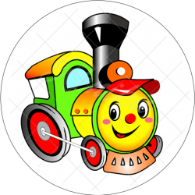  Masopust slavímeJarní prázdninyVe zdravém těle zdravý duch